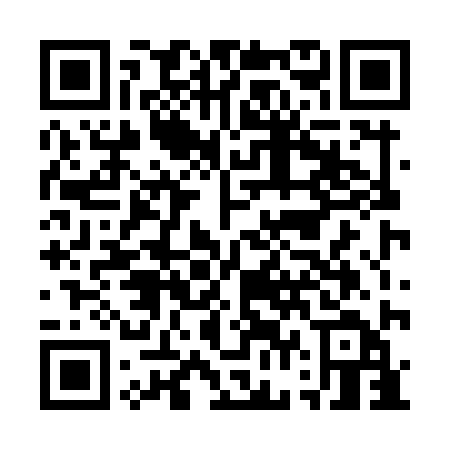 Ramadan times for Varginha, BrazilMon 11 Mar 2024 - Wed 10 Apr 2024High Latitude Method: NonePrayer Calculation Method: Muslim World LeagueAsar Calculation Method: ShafiPrayer times provided by https://www.salahtimes.comDateDayFajrSuhurSunriseDhuhrAsrIftarMaghribIsha11Mon4:484:486:0312:123:376:206:207:3012Tue4:484:486:0312:113:376:196:197:2913Wed4:494:496:0312:113:366:186:187:2814Thu4:494:496:0412:113:366:176:177:2715Fri4:504:506:0412:103:366:176:177:2616Sat4:504:506:0412:103:356:166:167:2517Sun4:504:506:0512:103:356:156:157:2518Mon4:514:516:0512:103:356:146:147:2419Tue4:514:516:0512:093:346:136:137:2320Wed4:524:526:0612:093:346:126:127:2221Thu4:524:526:0612:093:336:116:117:2122Fri4:524:526:0612:083:336:106:107:2023Sat4:534:536:0712:083:326:096:097:1924Sun4:534:536:0712:083:326:086:087:1825Mon4:534:536:0712:073:326:076:077:1726Tue4:544:546:0812:073:316:066:067:1627Wed4:544:546:0812:073:316:066:067:1528Thu4:544:546:0812:073:306:056:057:1429Fri4:554:556:0812:063:306:046:047:1330Sat4:554:556:0912:063:296:036:037:1231Sun4:554:556:0912:063:296:026:027:111Mon4:564:566:0912:053:286:016:017:112Tue4:564:566:1012:053:286:006:007:103Wed4:564:566:1012:053:275:595:597:094Thu4:564:566:1012:043:275:585:587:085Fri4:574:576:1112:043:265:575:577:076Sat4:574:576:1112:043:265:575:577:067Sun4:574:576:1112:043:255:565:567:058Mon4:584:586:1212:033:255:555:557:059Tue4:584:586:1212:033:245:545:547:0410Wed4:584:586:1212:033:245:535:537:03